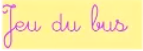 Calculer mentalement. Additions et soustractions. Jeu inspiré de la méthode MHM.Jeu de bus première partie			deuxième partiehttps://www.youtube.com/watch?v=nHpkUvsPDzw 					https://www.youtube.com/watch?v=OLsOA3vvO1A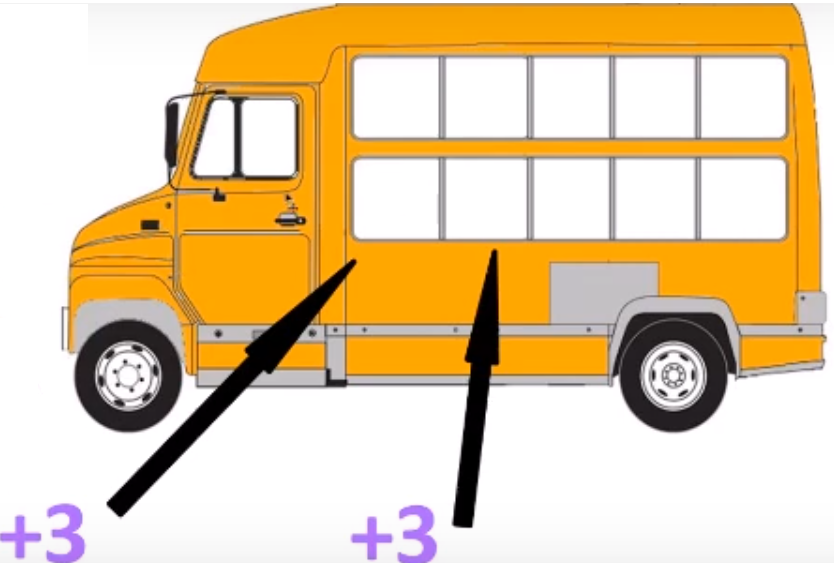 			OU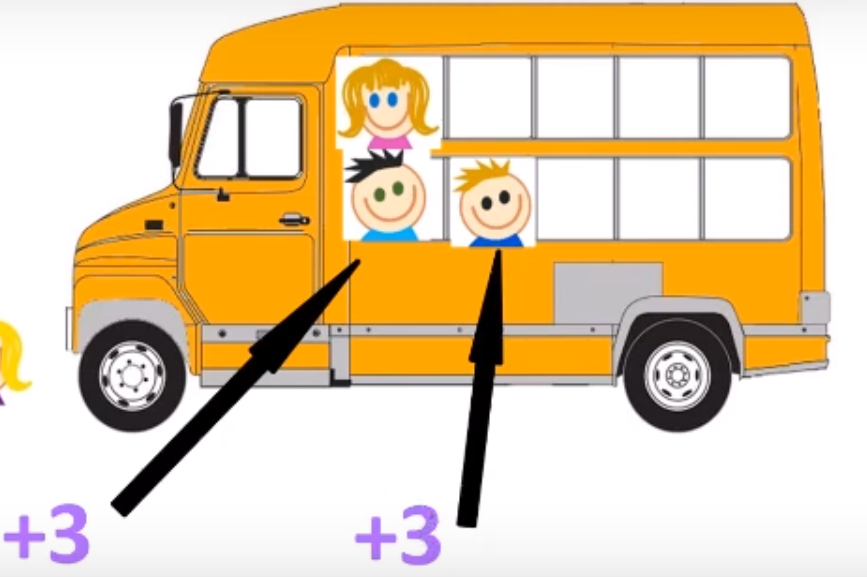 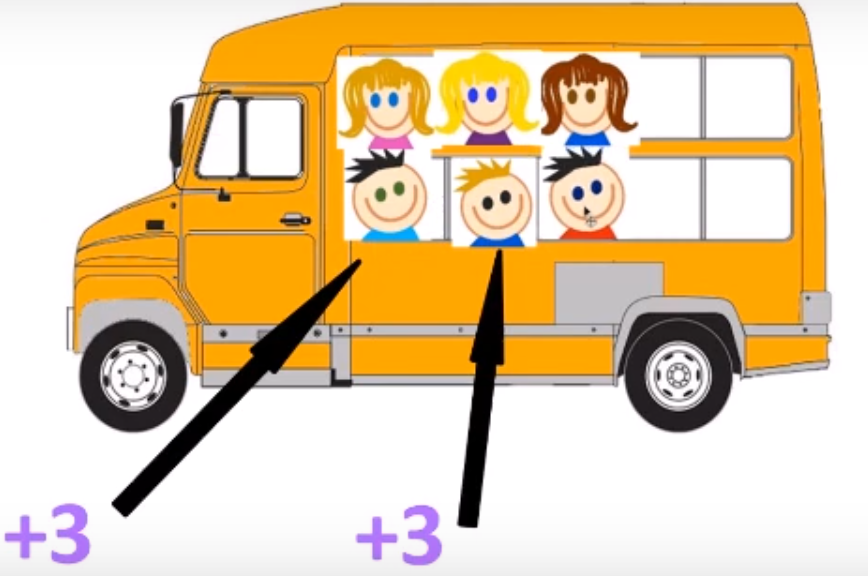 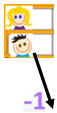 